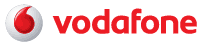 VODAFONE TELEKOMÜNİKASYON A.Ş.ileMÜŞTERİ UNVANIarasındaSMS HİZMETLERİ SÖZLEŞMESİBu belge kişiye özel ve gizli bilgiler içermekte olup kamuya açık olmayan belge niteliği taşımaktadır.Vodafone Telekomünikasyon A.Ş’nin önceden yazılı izni olmaksızın bu belgenin bir kısmının veya tamamının herhangi bir üçüncü şahısa ifşa edilmesi kesin olarak yasaktır.SMS HİZMETLERİ SÖZLEŞMESİBu SMS Hizmetleri Çerçeve Sözleşmesi (kısaca “Sözleşme”), Yürürlük Tarihi Giriniz  tarihinden (“Yürürlük Tarihi") itibaren geçerli olmak üzere, İstanbul’da,Büyükdere Caddesi, No:251, 34398, Maslak, Sarıyer, İstanbul adresinde mukim ve kayıtlı e-posta adresi vodafone@hs02.kep.tr olan VODAFONE TELEKOMÜNİKASYON A.Ş. (“Vodafone”)ile Müşteri Adresi adresinde mukim Müşteri Unvanı (“Müşteri”)arasında aşağıdaki şartlarla yürürlüğe girmiştir.Vodafone ve Müşteri ayrı ayrı Taraf, birlikte Taraflar olarak anılacaktır. TANIMLAR, KISALTMALAR VE SÖZLEŞME’NİN EKLERİBu Sözleşme ve eklerinde yazılı olan aşağıdaki terimler, karşılarında belirtilen anlamları ifade edecektir:  Tanımlar ve KısaltmalarAbone: Bir işletmeci ile elektronik haberleşme hizmetinin sunumuna yönelik olarak yapılan bir abonelik sözleşmesine taraf olan ve Müşteri tarafından gönderilecek SMS’leri almak konusunda Müşteri’ye telefon numarasını ve bu yöndeki onayını vermiş olan gerçek ya da tüzel kişidir.Başarılı SMS: Abone telefon numarasına ait SMS alabilen sistemlere Vodafone tarafından ulaştırılmış olan SMS’lerdir. Başarısız SMS: Abone telefon numarasına ait SMS alabilen sistemlere Vodafone tarafından ulaştırılamayan SMS’lerdir. Kurumsal Anlık SMS Hizmeti: Vodafone tarafından bankalar için geliştirilen ve Abone’lere, Abone’lerin internet üzerinden ve/veya mobil cihazlar  üzerinden  işlem yapmasına olanak sağlayan  “tek kullanımlık  şifre/parola” ve benzerinin bir defaya mahsus olarak gönderilmesini sağlayan detayları http://www.vodafone.com.tr/Is-Ortagim/toplu-sms-tarifesi.php adresinde belirtilen katma değerli GSM hizmetidir.İnteraktif SMS Hizmeti: Vodafone’un, Sözleşme ile Müşteri’nin kullanımına sunacağı numaraya, Abone’lerin gönderdikleri SMS’lerin, Müşteri tarafından Vodafone sistemleri üzerinden cevap verilmesini sağlayan detayları http://www.vodafone.com.tr/Is-Ortagim/toplu-sms-tarifesi.php  adresinde belirtilen katma değerli GSM hizmetidir.Kurumsal Toplu SMS Hizmeti: Müşteri tarafından aynı SMS’in birden fazla Abone’ye aynı anda gönderilmesini sağlayan ve detayları http://www.vodafone.com.tr/Is-Ortagim/toplu-sms-tarifesi.php adresinde belirtilmiş olan Vodafone’un katma değerli GSM hizmetidir.Kurumsal TCKN SMS Hizmeti: Vodafone tarafından geliştirilen, Vodafone altyapısı üzerinden TC Kimlik Numarası ile eşleşen Abone’lere Müşteri tarafından SMS gönderim olanağı sağlayan, detayları  http://www.vodafone.com.tr/Is-Ortagim/toplu-sms-tarifesi.php adresindebelirtilen katma değerli GSM hizmetidir.SMS: Kısa Mesaj Servisi, kullanıcının herhangi bir telekomünikasyon cihazı aracılığıyla alma ya da gönderme imkanı olan en fazla 160 karakterli (5 karakterli operatör kodu dahil) kısa yazılı mesaj anlamına gelir.SMS Bedeli: Vodafone tarafından aylık Başarılı SMS adedi üzerinden ilgili SMS tarifesi uygulanmak suretiyle hesaplanarak Müşteri’ye fatura edilen aylık toplam SMS ücreti.SMS Hizmetleri: Kurumsal İnteraktif SMS Hizmeti, Kurumsal Toplu SMS Hizmeti ve TCKN SMS Hizmeti birlikte SMS Hizmetleri olarak anılır.Vodafone Grup Şirketi: Vodafone için: i) Vodafone Group Plc; (ii) Vodafone ve/veya Vodafone Group Plc'nin ihraç edilmiş sermayesinin %30'u veya daha fazlasına sahip olduğu (doğrudan veya dolaylı olarak) bir şirket ve (iii) www.vodafone.com adresinde "Where we are" (Bulunduğumuz yerler) sayfasında zaman zaman belirtilen ortak pazar şirketleridir. Yürürlükteki Mevzuat: Taraflar’ın uymakla yükümlü oldukları, yürürlükteki tüm kanun, yönetmelik, bağlayıcı uygulama esasları veya herhangi bir ilgili devlet kurumunun veya resmi kuruluşun hüküm ve kararları.Ekler: Ek 1’de belirtilen Mali Şartlar Sözleşme’nin ayrılmaz birer parçasıdır.Öncelik Sıralaması: Sözleşme ve ekleri arasında bir ihtilaf doğması halinde, Sözleşme ana metni öncelikle uygulanacaktır.KONUDetayları http://www.vodafone.com.tr/Is-Ortagim/toplu-sms-tarifesi.php adresinde belirtilen SMS Hizmetleri’nin ve ilgili hizmetlerin Vodafone tarafından Müşteri’ye sağlanması ve Taraflar’ın bu doğrultudaki hak ve yükümlülüklerinin belirlenmesi bu Sözleşme’nin konusunu oluşturmaktadır.Taraflar, bu Sözleşme ile ayrıca düzenlenmeyen tüm hususlarda Vodafone Tip Abonelik Sözleşmesi hükümlerinin uygulanacağını ve bu Sözleşme’nin Vodafone Tip Abonelik Sözleşmesi’nin eki ve ayrılmaz parçası olduğunu kabul eder.SÜRE VE YÜRÜRLÜKBu Sözleşme, giriş bölümünde belirtilen Yürürlük Tarihi’nde yürürlüğe girecek ve her zaman Ek 1 Mali Şartlar dokumanında belirtilen Taahhüt Süresi’ne tabi olmak üzere bu tarihten itibaren 12 (oniki) ay süre ile yürürlükte kalacaktır. Taraflar’dan her biri, 12 aylık sürenin hitamından en az 30 (otuz) gün önce noter marifeti ile feshi ihbarda bulunmadığı takdirde, Sözleşme, 12 (oniki) aylık süreler halinde otomatik olarak yenilenecektir (“Müteakip Dönemler”). Müteakip dönemler için Müşteri’nin alacağı SMS Hizmetleri, bunlara uygulanacak ücretler ve Müşteri taahhütleri ek protokolle düzenlenecektir. Müteakip Dönemler için ek protokol yapılmaması ancak Müşteri’nin Hizmet almaya devam etmesi durumunda, Vodafone’un standart birim fiyatlar üzerinden fatura gönderme hakkı saklıdır. TARAFLAR’IN GENEL YÜKÜMLÜLÜKLERİ    Vodafone, Müşteri’ye detayları http://www.vodafone.com.tr/Is-Ortagim/toplu-sms-tarifesi.php      adresinde belirtilmiş SMS Hizmetleri’ni bu Sözleşme hükümlerine uygun olarak sağlamakla yükümlüdür.     Vodafone, Madde 2.2. kapsamında abonelik tesis işlemlerinin tamamlanmasını takiben Müşteri’ye Vodafone hattına ilişkin telefon numarası ile birlikte kullanmak üzere ve Müşteri’nin kendisi tarafından belirlenen hedef telefon numaralarına Vodafone sistemleri üzerinden SMS gönderebilmesi ve bu numaraların da Müşteri için belirlenen numaraya gönderdikleri SMS’leri alabilmesi için Müşteri’ye özel olarak bir kullanıcı adı ve şifresi belirleyerek yazılı olarak bildirecektir. Müşteri kullanıcı adı ve şifresinin çalınması, kaybolması hallerinde bunların değiştirilmesi için derhal Vodafone’a bildirimde bulunmakla yükümlüdür. Müşteri, kullanıcı adının veya şifresinin usulsüz kullanımından kaynaklanan her türlü hukuki ve cezai sorumluluğun münhasıran kendisine  ait olacağını kabul ve taahhüt eder.      Müşteri, SMS Hizmetleri’nin,  göndereceği SMS metni içinde yer alan ifadelerin ve kullandığı SMS başlıklarının Yürürlükteki Mevzuat’a, ahlaka, adaba, kamu menfaatine, kamu güvenliğine, T.C.’nin bölünmez bütünlüğüne, Abone’den almış olduğu izne aykırılık teşkil etmeyeceğini SMS Hizmetleri kapsamında göndereceği SMS’lerin içeriğini hazırlarken Vodafone tarafından belirlenmiş ve http://www.vodafone.com.tr/Is-Ortagim/toplu-sms-tarifesi.php adresinde belirtilmiş formatlara uymakla yükümlü olduğunu, bu adreste belirtilmiş SMS formatları dışında bir format kullanmak istemesi halinde ise Vodafone ile önceden testlerini yapmak, gönderim kuralları ile ilgili olarak Vodafone’dan yazılı bilgi almak ve her halükarda ilgili format üzerinden SMS gönderimi yapmaya başlamadan en az üç (3) iş günü önce Vodafone’un yazılı onayını almakla yükümlü olduğunu, aksi halde SMS’lerin gönderilememesi ve/veya eksik gönderilmesinden Vodafone’un sorumlu olmayacağını, Göndereceği SMS’lerin ve SMS başlıklarının Vodafone’un katma değerli şebeke hizmetlerini lekelememesi ve marka, prestij ve is                                                       mine zarar vermemesini sağlamakla yükümlü olduğunu, Vodafone’un bu maddede sayılan nedenlerde SMS Hizmetlerini yerine getirmeme hakkının saklı olduğunu,Sözleşme kapsamında SMS gönderdiği telefon numaralarını yasal olarak elde ettiğini ve hiçbir zaman ve hiçbir şekilde SMS Hizmetleri’ni kullanmak suretiyle Abone’lere istem dışı SMS göndermeyeceğini ve bu çerçevede Vodafone’un söz konusu istem dışı SMS’leri iletmekle yükümlü olmadığını,Abone’lerin GSM hattının açık olmaması, telefon ya da sair terminal cihaz ayarlarının SMS almaya uygun olmaması, transmisyon şebekelerinde yaşanabilecek sorunlardan kaynaklanan nedenlerle SMS’lerin Abone’lere ulaştıramaması veya geç ulaşmaması halinde Vodafone'dan tazminat, ceza vb. nam ve ad altında herhangi bir talepte bulunmayacağını,kabul beyan ve taahhüt eder. Aksi halde, Müşteri Vodafone ve/veya üçüncü kişiler nezdinde doğmuş ya da doğacak olan her türlü hasar ve/veya zararı tazmin edecek, bu sebeple Vodafone tarafından ödenen veya ödenecek olan hangi nam ve ad altında olursa olsun tüm bedelleri aynen Vodafone’a ve/veya bildireceği üçüncü kişilere ödeyecektir. Müşteri, söz konusu ödemelerden tenkisat talebinde bulunmayacağını, zararın belirlenmesi veya ödenmesi ile ilgili her türlü def’i ve itiraz hakkından kayıtsız şartsız ve gayrikabili rücu olarak feragat ettiğini  kabul, beyan ve taahhüt etmiştir. Müşteri’nin söz konusu zarar bedelini Vodafone’a ödememesi durumunda Vodafone’un Müşteri alacaklarından/hak edişlerinden mahsup etmek hak ve yetkisine sahip olduğunu gayrikabili rücu olarak kabul etmiştir. MALİ ŞARTLARSözleşme kapsamında uygulanacak Müşteri tarafından kabul edilmiş tarife, ücretlendirme sistemi ve ödeme Ek 1 dokümanında yer almaktadır. Müşteri’nin Sözleşme’den kaynaklanan yükümlülüklerini hiç ya da gereği gibi yerine getirmemesi halinde, Vodafone SMS Hizmetleri’ni Müşteri’ye bilgi vermek suretiyle geçici veya süresiz olarak kullanıma kapatmak hakkına sahiptir.GİZLİLİK Taraflar bu Sözleşme’yi ve bu Sözleşme’nin imzalanması nedeniyle erişim sağladıkları diğer Taraf’a ait gizli ve kişisel bilgileri gizli tutmayı, hiç kimseye ifşa etmemeyi, çalışanlarının da bu kurallara uymasını temin etmeyi taahhüt eder. Müşteri, bu Sözleşme’nin imzalanmasıyla, gizli ve kişisel bilgilerinin, Müşteri’ye daha iyi bir hizmet sağlanması amacıyla Vodafone tarafından Türkiye’de yerleşik diğer Vodafone Grup Şirketleri ile paylaşılmasına izin verdiğini kabul ve beyan eder.  KİŞİSEL VERİLERMüşteri, verilecek hizmet açısından gerekli olması halinde Vodafone’un Müşteri verilerini 5809 sayılı Elektronik Haberleşme Kanunu’na ve ilerde yürürlüğe girebilecek ilgili mevzuatlara uygun olarak işleyebileceğini, gerçek kişilere ilişkin herhangi bir veri işlendiğinde ise verilerin 6698 Sayılı Kişisel Verilerin Korunması Kanunu’na ve ilerde yürürlüğe girebilecek ilgili mevzuatlara uygun olarak ve bu sözleşmedeki şartlarla işleneceğini kabul ve beyan eder.Vodafone, Müşteri ve/veya İştirakleri’nin aktardığı kişisel verileri; Sözleşme’ye ilişkin hizmet kapsamında, Sözleşme amacına uygun, işlendiği amaçla bağlantılı ve sınırlı olarak işlemeyi,  Sözleşme kapsamındaki hizmetin verilmesi için gerekli olan süre sonuna kadar muhafaza etmeyi, kişisel verilerin işlenmesini gerektiren sebeplerin ortadan kalkması halinde silmeyi, yok etmeyi veya anonim hâle getirmeyi kabul, beyan ve taahhüt eder.EKONOMİK YAPTIRIM VE TİCARET KISITLAMALARITaraflardan her biri, bu Sözleşme kapsamında;  Tahdidi olmamak kaydıyla; başta Türkiye Cumhuriyeti ile Birlemiş Milletler, Birleşik Krallık, Avrupa Birliği ve ilgili diğer ülkeler ve uluslararası organizasyon ve örgütler tarafından düzenlenen ve/veya uygulanan ticari ve mali yaptırımlarla ilgili kanunlara, düzenlemelere, ambargolara, kararlara, önlemlere veya kısıtlayıcı tedbirlere (“Ekonomik Yaptırımlar”) veya ticari kısıtlamalara ilişkin tüm kanun ve düzenlemelere (“Ticari Kısıtlamalar”) uyacaktır.Diğer Taraf’ın ve/veya diğer Taraf’ın bağlı olduğu Grup Şirketleri’nin Ekonomik Yaptırım ve Ticari Kısıtlamaları ihlal etmesine yol açabilecek hiçbir bilinçli eylemde bulunmayacaktır.Gerekli hallerde, makul sınırlar içerisinde talep edilmesi halinde, ürün veya hizmetlerin varış yeri ve kullanım amacı dahil olmak üzere, belge ve bilgileri sağlayacaktır;Gerçekleşen veya gerçekleşmesi olası bir soruşturmayı/ihlali ve/veya aşağıda belirtilen konularda vukuu bulan somut statü değişikliklerini, derhal diğer Taraf’a yazılı olarak bildirecektir: Ekonomik Yaptırımlarla ilgili durum (statü) değişikleri; ör: ilgili ülkenin/organizasyonun/örgütlerin herhangi birinde Ekonomik Yaptırım/Ticaret Kısıtlaması listesine eklenme;Ticari Kısıtlamalara ilişikin durum değişiklikleri; örn; Ekonomik Yaptırım veya Ticari Kısıtlamalar kapsamında lisans/yetkilendirmelerin kaybı;  Bu madde hükmünün ihlali halinde, diğer Taraf bu Sözleşme’yi tek taraflı ve tazminatsız olarak derhal fesih etme hakkına sahiptir.Doğrudan herhangi bir kayba uğradığı takdirde, ilgili hükümleri ihlal eden Taraf’tan tazminat talep etme hakkına sahiptir.FESİH Taraflardan birinin, Sözleşme kapsamındaki yükümlülüklerini hiç ya da gereği gibi yerine getirmemesi ya da yükümlülüklerini ihlal etmesi halinde (ihlalin  düzeltilebilecek nitelikte olması durumunda, ihlal eden tarafın ihlalin giderilmesini talep eden yazılı ihbarı almasından sonra 10 (on) gün içinde ihlali gidermemesi) halinde, diğer Taraf, Sözleşme’yi derhal ve tek taraflı olarak başkaca hiçbir ihtar ya da ihbara ve hükme gerek kalmaksızın kısmen veya tamamen  feshetmek hakkına sahiptir.TEBLİGATTaraflar, Sözleşme’nin giriş bölümünde belirtilen adreslerinin kanuni tebligat adresleri olduğunu ve belirtilmekte olan kayıtlı e-posta adresi, telefon ve faks numaralarının şu anda kullanılmakta olan numaraları olduğunu, bunlarda meydana gelebilecek değişiklikleri karşı Taraf’a adres değişikliğinin gerçekleştiği gün yazılı olarak bildirmeyi, aksi halde bu adreslere yapılacak tebligat ve bildirimlerin kanunen geçerli bir tebligatın tüm hüküm ve sonuçlarını doğuracağını kabul ederler.DAMGA VERGİSİSözleşme ve  Sözleşme’ye ileride yapılabilecek ek protokollerden doğacak damga vergisi Taraflarca eşit olarak karşılanacaktır. Taraflar kendi payına düşen damga vergisini beyan edip ödemekle yükümlüdür.Bu Sözleşme, 11 (onbir) madde ile 1 (bir) adet Ek’den oluşmakta olup; bir (1) asıl nüsha olarak Taraflar’ın usulüne uygun olarak yetkilendirmiş temsil ve ilzama yetkili imza yetkilileri tarafından tanzim ve imza edilmiş; bir asıl nüsha Vodafone’a ve bir fotokopisi ise Müşteri’ye teslim edilmiştir. EK – 1MALİ ŞARTLARSMS GÖNDERİM TAAHHÜDÜ VE TARİFESms Gönderim TaahhüdüSMS Gönderim Taahhüdü, Müşteri’nin ../../.. tarihinden itibaren başlamak üzere ../../.. tarihine kadar geçecek ... aylık süre içinde (“Taahhüt Süresi”)  SMS Hizmetleri kapsamında göndermeyi taahhüt ettiği toplam minimum SMS adedidir.  Buna göre, Müşteri Sözleşme ile Vodafone’a yukarıda belirtilen Taahhüt Süresi içinde toplam minimum ... adet SMS göndermeyi kabul, beyan ve taahhüt etmiştir.Müşteri, Sözleşme’nin Taahhüt Süresi’nin bitiminden önce herhangi bir sebeple feshedilmesi halinde, Sözleşme’nin feshedildiği tarihe kadar göndermiş olduğu Başarılı SMS adedi için Vodafone tarafından Müşteri’ye Madde 1.2.1’de belirtilen ilgili tarife üzerinden uygulanmış olan toplam indirim tutarı veBaşarılı SMS adedi ile Minimum SMS Gönderim Adedi arasındaki farkın Madde 1.2.2’de belirtilen SMS Birim Fiyatıesas alınmak suretiyle, Vodafone tarafından ayrı ayrı hesaplanarak, hangi tutar daha düşük ise  bu tutarın kendisine faturalanacağını ve faturalanan tutarı madde 2 hükümlerin uygun olarak tam, eksiksiz ve zamanında Vodafone’a ödemekle yükümlü olduğunu kabul, beyan ve taahhüt etmiştir. Müşteri, yukarıda belirtilen SMS Gönderim Taahhüdü’nü Taahhüt Süresi içinde gerçekleştirilmemesi halinde ise Taahhüt Süresi’nin bittiği tarihe kadar göndermiş olduğu Başarılı SMS adedi ile Madde 1.1.1’de belirtilen Minimum SMS Gönderim Adedi arasındaki farkın, aşağıda yer alan ilgili tarifede belirtilen ilgili yurtiçi birim SMS fiyatı esas alınmak suretiyle, Vodafone tarafından hesaplanarak ücretlendirileceğini kabul, beyan ve taahhüt etmiştir. Sms Tarife ve Ücretlendirme Koşullarıhttp://www.vodafone.com.tr/Is-Ortagim/toplu-sms-tarifesi.php adresinde yer alan belirtilmiş olan tarifeler, Vodafone tarafından Bilgi Teknolojileri ve İletişim Kurumu’na tarife bildirimi sistemi kapsamında bildirilmiş olan SMS tarifeleri olup;  Vodafone,Yurtiçi Kurumsal İnteraktif SMS gönderimlerinde Müşteri’ye, ilgili tarife tablosunda Müşteri tarafından taahhüt edilmiş olan minimum SMS gönderim adedine karşılık gelen yurtiçi Kurumsal İnteraktif SMS birim fiyatı üzerinden %Yapılacak indirim oranını giriniz, Yurtiçi Kurumsal Toplu SMS gönderimlerinde Müşteri’ye, ilgili tarife tablosunda Müşteri tarafından taahhüt edilmiş olan minimum SMS gönderim adedine karşılık gelen yurtiçi Kurumsal Toplu SMS birim fiyatı üzerinden %Yapılacak indirim oranını giriniz, Yurtiçi Kurumsal TCKN SMS gönderimlerinde Müşteri’ye, ilgili tarife tablosunda Müşteri tarafından taahhüt edilmiş olan minimum SMS gönderim adedine karşılık gelen yurtiçi Kurumsal TCKN SMS birim fiyatı üzerinden %Yapılacak indirim oranını giriniz,Yurtiçi Kurumsal Anlık SMS gönderimlerinde Müşteri’ye, ilgili tarife tablosunda Müşteri tarafından taahhüt edilmiş olan minimum SMS gönderim adedine karşılık gelen yurtiçi Kurumsal Anlık SMS birim fiyatı üzerinden %Yapılacak indirim oranını girinizindirim yapacaktır. Yapılan indirimler sonucunda,  Vodafone tarafından Müşteri’ye uygulanacak ve ücretlendirmeye esas alınacak KDV ve ÖİV dahil Yurtiçi Kurumsal İnteraktif SMS birim fiyatı SMS birim fiyatını giriniz.-TL Yurtiçi Kurumsal Toplu SMS birim fiyatı SMS birim fiyatını giriniz.-TL Yurtiçi Kurumsal TCKN SMS birim fiyatı SMS birim fiyatını giriniz.-TLYurtiçi Kurumsal Anlık SMS birim fiyatı SMS birim fiyatını giriniz.-TLolacaktır.Bu Sözleşme kapsamında Müşteri’ye sağlanacak Yurtdışı SMS hizmeti, yalnızca kamu kurum ve kuruluşlarına sağlanacaktır. Yurtdışına gönderilecek SMS’ler ise Vodafone’un internet sitesinde ilan ettiği, söz konusu yurtdışı SMS gönderiminin yapıldığı tarihte geçerli olan standart yurtdışı SMS ücreti esas alınarak ücretlendirilecektir. Vodafone’un Müşteri tarafından SMS Hizmetleri’ne ilişkin olarak belirlenmiş gönderim formatları dışında bir formatta gönderilen SMS’ler için uygulanacak ücretlendirme esaslarına ilişkin tüm hakları saklıdır.Faturalama ve Ödeme ŞartlarıVodafone, Müşteri tarafından gönderilen Başarılı SMS adetleri üzerinden ve 1. maddede belirtilen  ücretlendirme prensiplerini uygulamak suretiyle Müşteri tarafından ödenecek SMS Hizmetleri’ne ilişkin toplam bedeli hesaplayacak ve Müşteri adına aylık “SMS Hizmetleri Bedeli” açıklamalı bir fatura düzenleyecektir.Müşteri, ilgili vergi, arabağlantı ücreti ve benzeri diğer mali yükümlülüklerdeki değişiklikleri, değişikliğin yürürlüğe girdiği andan itibaren kabul edeceğini ve ödeyeceğini kabul eder. KISA NUMARA HİZMETİ Vodafone, abonelik tesis işlemlerinin tamamlanmasını müteakip Müşteri’ye Yürürlük tarihi’nden itibaren 1 yıllık süreyle Vodafone hattına ilişkin telefon numarası ile birlikte kullanılmak üzere ........., ......... kısa numaralarını tahsis edecektir.  Taraflar’ın Sözleşme’nin Yürürlük tarihi’nden itibaren 1 yıllık sürenin sona ermesinden önce yeni dönem için uygulanacak koşullarda anlaşmaya varamamaları halinde tahsis edilen kısa numaraların kullanımı durdurulacaktır.Kısa Numara Ücretlendirme KoşullarıVodafone Yürürlük Tarihi’nde Müşteri’ye tahsis edilen kısa numaralar için; her bir kısa numara için ......... adet Toplu SMS’in toplam bedelinin % ......... indirim uygulandıktan sonraki toplam bedeline tekabül eden toplam tutarı ..........-TL +KDV tutarlı fatura düzenleyecektir. Abone’lerin Müşteri’nin kısa numarası olarak belirlenmiş olan .........’e SMS göndermeleri halinde SMS birim fiyatı ......... .-TL olarak ücretlendirilecek olup bu tutar Müşteri’ye fatura edilecektir. http://www.vodafone.com.tr/Is-Ortagim/toplu-sms-tarifesi.php adresinde yer alan belirtilmiş olan tarifeler, Vodafone tarafından Bilgi Teknolojileri ve İletişim Kurumu’na tarife bildirimi sistemi kapsamında bildirilmiş olan SMS tarifeleridir.Yurtdışına gönderilecek SMS’ler ise Vodafone’un internet sitesinde ilan ettiği, söz konusu yurtdışı SMS gönderiminin yapıldığı tarihte geçerli olan standart yurtdışı SMS ücreti esas alınarak ücretlendirilecektir. Müşteri, yurtdışına gönderim yapacağı SMS’ler bakımından Vodafone tarafından kendisine ayrı bir sanal numara tanımlanacağını ve gönderimlerin bu sanal numara üzerinden yapılacağını, mevcuttaki sanal numarasının yurtdışına gönderilecek SMS’ler bakımından geçersiz olacağını bildiğini kabul ve beyan eder.Vodafone’un Müşteri tarafından SMS Hizmetleri’ne ilişkin olarak belirlenmiş gönderim formatları dışında bir formatta gönderilen SMS’ler için uygulanacak ücretlendirme esaslarına ilişkin tüm hakları saklıdır.Kısa Numara Faturalama ve Ödeme ŞartlarıVodafone, Müşteri tarafından ödenecek SMS Hizmetleri’ne ilişkin toplam bedeli hesaplayacak ve Müşteri adına “SMS Hizmetleri Bedeli” açıklamalı bir fatura düzenleyecektir. Müşteri Vodafone tarafından düzenlenen faturaları, faturada belirtilen son ödeme tarihine kadar ödemekle yükümlüdür.Alfanumerik Başlık Talep Formu Sözleşme/Taahhütname’nin ayrılmaz bir parçası olup Sözleşme/Taahhütname süresi boyunca gönderilecek mesajlarda sözkonusu Form’da belirtilen Alfanumerik Başlıklar görünecektir. Alfanumerik Başlıklar’ın hukuka aykırı kullanımdan dolayı tüm sorumluluk Müşteri’ye aittir. Müşteri Alfanumerik Başlık Talep Formu’nda belirtilen başlıkları kullanmaya yetkili olduğunu kanıtlayan belgeleri Vodafone’a teslim etmekle yükümlüdür. Vodafone Telekomünikasyon A.Ş. adına;Müşteri Unvanı adına;İsim :İsim :Ünvan :Ünvan :İmza :İmza :VODAFONE TELEKOMÜNİKASYON  A.Ş. ALFANUMERİK BAŞLIK TALEP FORMUVODAFONE TELEKOMÜNİKASYON  A.Ş. ALFANUMERİK BAŞLIK TALEP FORMUMÜŞTERİ BİLGİLERİMÜŞTERİ BİLGİLERİMüşteri UnvanıMüşteri Yetkilisi Adı SoyadıMüşteri Yetkilisi Adı SoyadıMüşteri Yetkilisi GSM Numarası Müşteri Vergi NumarasıMüşteri Vergi DairesiMüşteri Fatura Adresi   (Fatura üzerinde yer alacak adrestir)Müşteri Fatura Adresi   (Fatura üzerinde yer alacak adrestir)Müşteri Fatura Adresi   (Fatura üzerinde yer alacak adrestir)ALFANUMERİK BİLGİLERİALFANUMERİK BİLGİLERİ(Alfanumerik Başlık değişiklik  taleplerinde orjinal talep formu ile yeni form birlikte gönderilmelidir)(Alfanumerik Başlık değişiklik  taleplerinde orjinal talep formu ile yeni form birlikte gönderilmelidir)Alfanumerik başlıkların tanımlanacağı servis numarasıİstenilen Alfanumerik Başlık  1İstenilen Alfanumerik Başlık  2İstenilen Alfanumerik Başlık  3Tam Şirket Unvanı Giriniz adına;İsim :Unvan :İmza :